Explain what each of the two aphorisms means (in your own words) and explain why you agree or disagree with them. (250 words total)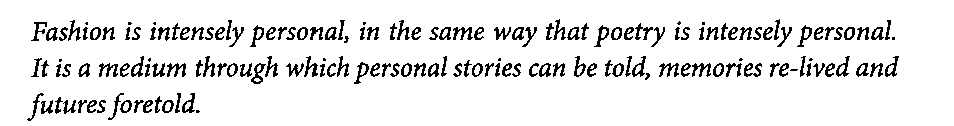 Here, Christopher Breward explains the intimacy of a person that fashion communicates. It can be past, present, or future of the experience one is trying to live. It is an exterior form of an interior dialogue. I totally agree with this elaboration of one’s style. One can communicate their mood, their ambitions, their profession, their environment, etc. through the physicality of clothing. Memories can be re-lived by a revived piece from a closet or added onto with a vintage/second-hand piece. Yet, clothing can also set the appropriateness for an event in their future; or even of a fashion trend to be set into the mainstream for the future. 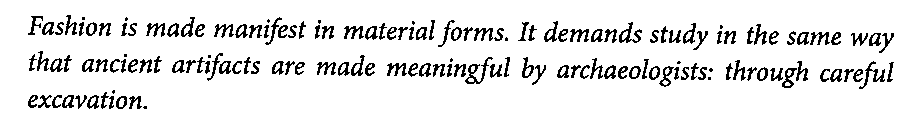 Christopher Breward also explains the tedious system and process of analyzing vintage fashion. Since fashion can quickly ruin while slowly decaying, it is held preciously with equal significance as other ancient recoveries, or fossil discoveries. Even Susan Kaiser wrote, “Fashion studies has roots in the centuries-old historical and cross-cultural interest in dress as a universal phenomenon” (Kaiser, 8). It’s his belief that “it demands study” is what hinges on its significance which I agree with. Fashion has now been overexposed, which causes repetition in style, and due to fast fashion, over simplification in craft. Therefore, it is crucial to study from the masters of the past to learn from their artisanal work and adapt/grow from that technique, that era, etc. 